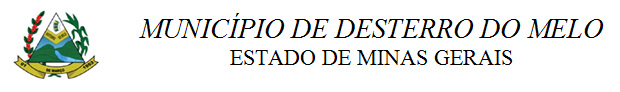 ATA DE JULGAMENTO DO LOTE E ÁREA DE ESTACIONAMENTO REMANESCENTES PARA CESSÃO TEMPORÁRIA DE USO DE ESPAÇO PÚBLICOS PARA EXPLORAÇÃO DE LOTES, BARRACAS E ÁREA DE ESTACIONAMENTO DA PRAÇA DE ALIMENTAÇÃO PARA FESTIVIDADE DE 60º ANIVERSÁRIO DE EMANCIPAÇÃO POLÍTICA DO MUNICÍPIO DE DESTERRO DO MELOPROCESSO LICITATÓRIO Nº. 015/2023PREGÃO PRESENCIAL Nº. 007/2023Aos vinte oito dias do mês de março de dois mil e vinte e três, às 15hs30min, no Centro Administrativo Prefeito João Benedito Amaral, situado na Avenida Silvério Augusto de Melo, nº 158, Bairro Fábrica, Desterro do Melo, Minas Gerais, CEP: 36.210-000, no Setor de Compras e Licitações, reuniu-se a Sra. Pregoeira Luciléia Nunes Martins e também membro da Equipe de apoio, e respectiva Equipe de Apoio composta por Tatiane Aparecida Amaral da Silva e Silvânia da Silva Lima, conforme Portaria 4967/2022, em atendimento às disposições contidas na Lei Federal 8.666/93, em atendimento às disposições contidas na Lei Federal 8.666/93, procederam a realização de reunião para verificação dos lotes desocupados do pregão realizado no dia vinte e sete de fevereiro deste ano para CESSÃO TEMPORÁRIA DE USO DE ESPAÇO PÚBLICOS PARA EXPLORAÇÃO DE LOTES, BARRACAS E ÁREA DE ESTACIONAMENTO DA PRAÇA DE ALIMENTAÇÃO PARA FESTIVIDADE DE 60º ANIVERSÁRIO DE EMANCIPAÇÃO POLÍTICA DO MUNICÍPIO DE DESTERRO DO MELO, bem como para verificar a possibilidade de nova oferta de lotes desocupados a interessados em ocupa-los no evento mencionado. Iniciados os trabalhos, compulsando os autos, verificou-se que a barraca nº 07, os lotes de números 10, 19 e 20 e a Área de estacionamento (lote nº 25) permanecem desocupados por não acudirem interessados na exploração dos mesmos durante a sessão do dia vinte e sete de fevereiro de dois mil e vinte e três. Nesse momento, a Pregoeira e a Equipe de Apoio avaliaram que o não há tempo hábil para realização de um novo pregão para cessão dos locais desocupados, uma vez que a data da realização do evento está muito próxima, impossibilitando a efetivação de um novo pregão para os itens, que perderiam seu objeto em razão do decurso do tempo, não restando alternativa senão a convocação de novos interessados na data desta reunião. Dado o exposto, foi realizada nova oferta dos itens mencionados ao qual credenciou-se o seguinte interessado: O Sr. Alceste Cimino, portador de CPF 478.975.976-87, residente na Rua Prefeito Amilcar, nº 863 A, Bairro Savassi, Barbacena, Minas Gerais, que apresentou a proposta de R$ 1.600,00 (um mil e seiscentos reais) para ocupar o lote de nº 10. A barraca de nº 07 e os lotes de números 19 e 20 permaneceram desocupados por não acudir interessados em ocupá-los. Dado o exposto, fica determinado pela pregoeira a emissão da Carta de Arrematação para os lotes de nº 10 , cujo pagamento deverá ser confirmado até o dia 03/03/2023. Nada mais havendo a tratar a Comissão encerrou a reunião às 15h50min, restando a Ata assinada pela Pregoeira e Equipe de apoio, sendo encaminhado o processo com toda documentação à Procuradoria Geral do Município para parecer. Desterro do Melo, 28 de fevereiro de 2023.           ______________________________                                         _________________________________                           Luciléia Nunes Martins		   	    	                Silvânia da Silva LimaPregoeira/ Membro da Equipe de Apoio 				          Equipe de Apoio		________________________________________            Tatiane Aparecida Amaral da Silva		Equipe de Apoio	